CURRICULUM VITAEPersonal DetailName    		: Gita Riskayanti 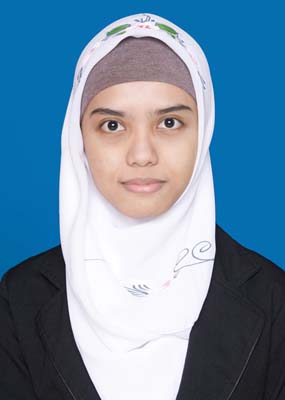 Place, date of birth 	: Jakarta, 28th of September 1990 Citizenship  	 	: Indonesia  Marital Status  	: MarriedSex			: FemaleAddress  		: Jalan Kalisari III no.5 RT 007/ RW 09,    			 Kel.Baru, Kec.Pasar Rebo, Jakarta Timur 13780Handphone   		: 0899 826 9895 / 0813 427 469 41 Phone   		: (021) 871 6686 Email   		: gita.riskayanti@sci.ui.ac.id   Education Background2008 – 2012   	Universitas Indonesia     Major	: Geography Faculty	: Mathematics and Natural Sciences    GPA  	: 3.33 out of 4.00   2005 – 2008    	SMA Negeri 39 Jakarta     Natural Sciences 2002 – 2005    	SMP Negeri 103 Jakarta  1996 – 2002   	SDN Cijantung 01 Pagi Scholarship2010 – 2011    	PPA/BBM     Scholarship from DIKTI Work ExperiencesDec 2014 – Present 		PT. Exsamap Asia     Maps Publisher and Cartographer     				Position: 3D Business IntelligenceResponsibilities: Testing the release candidate of software for Intermap Technologies, make sure the software free of bugs and other misbehavior, and report any unusual behavior from release candidate of software.Feb 2014 – Dec 2014		PT. Exsamap Asia     Maps Publisher and Cartographer     				Position: Data Base AdministratorResponsibilities: Preparing data base for editing process, manage inflow and outflow of the data from resource to client, and make sure the data in production division work properly.April 2013 – Feb 2014	PT. Exsamap Asia     Maps Publisher and Cartographer     				Position: Edit TechnicianResponsibilities: Processing the radar image into a 3D elevation data, classifying the radar image for editing process, and finish the editing process in precise scheduleSept 2012 – April 2013	PT. Nidisa Estetika     Technical and Engineering Consultant     				Position: GIS Staff  Responsibilities: Processing and analyzing the field trip data, making the project report for clients, and controlling every detail of survey activity on field.July 2011 – Sept 2012  	PT. Penerbit Erlangga      Book Publisher     Position: Editor Assistant  Responsibilities: Editing both grammar and vocabulary in Bahasa Indonesia according to perfect orthographic (EYD), checking the mistakes about the content of theories in original text or documentJune 2010 – Jan 2011	Bimbel Akses UI     Course for elementary and high school students     Position: Tutor  Responsibilities: Teaching the elementary, and high school studentsDes 2010    			Mapping Project for Indonesia Poverty Projection     Cartographer for BAPPENAS  Responsibilities: Providing maps for client’s specific purpose Nov 2010    			Mapping Project in Cikini Ampiun 				Cartographer for a doctoral candidate in Hamburg University of Technology (TUHH) Responsibilities: Providing maps for client’s specific purpose Organizational and Committee Experiences2010    		Science Carnival      BEM FMIPA UI     			Position: Finance Auditor  2009 – 2010		Himpunan Mahasiswa Departemen Geografi     Position: Staff of Creativity Division  2007 – 2008    	Kelompok Penggemar Teknologi Informasi     SMA Negeri 39 Jakarta     Position: Staff Seminar & Workshop2011		Seminar “Soul in Writing” 		Depok, Jawa Barat		Institution: Himpunan Mahasiswa Geografi Universitas Indonesia2011 	Panel Discussion “Strategi Kebudayaan Untuk Kepemimpinan Masa Depan Indonesia” Depok, Jawa Barat		Institution: YSBN & PPGT-UI2010	Seminar “Menguak Rahasia Benua Atlantis: The Lost Continental Finally Found” Depok, Jawa Barat		Institution: Himpunan Mahasiswa Geografi Universitas Indonesia2009 		International Islamic Youth Seminar “It’s Time for Change” Depok, Jawa Barat		Institution: Arus damaiSkillsLanguage    - Bahasa Indonesia     - English IT Skills   	- Familiar with data base managing program such as MySQL- Familiar with lifecycle management application such as Visual Studio Team Foundation Server 2013- Proficient with Ms Office package and computer - Familiar with software such as ArcGIS, ArcView, ER Mapper, Envy, Global Mapper - Familiar with imaging application such as Adobe Photoshop- Proficient with internet, website, and internet activities such as forum, blogging, social mediaHence I created this curriculum vitae in truthful,  (Gita Riskayanti)